Inlet protective grille SGEI ES 12Packing unit: 1 pieceRange: C
Article number: 0073.0331Manufacturer: MAICO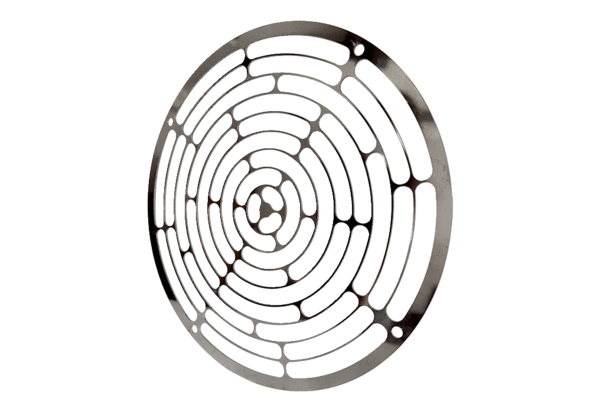 